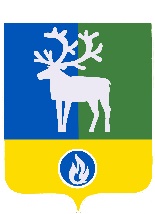 СЕЛЬСКОЕ ПОСЕЛЕНИЕ ВЕРХНЕКАЗЫМСКИЙБЕЛОЯРСКИЙ РАЙОНХАНТЫ-МАНСИЙСКИЙ АВТОНОМНЫЙ ОКРУГ – ЮГРАпроектСОВЕТ ДЕПУТАТОВСЕЛЬСКОГО ПОСЕЛЕНИЯ ВЕРХНЕКАЗЫМСКИЙРЕШЕНИЕот __ марта 2019 года                                                                                                           № ___О внесении изменений в устав сельского поселения ВерхнеказымскийРассмотрев изменения в устав сельского поселения Верхнеказымский, Совет депутатов сельского поселения Верхнеказымский р е ш и л:1. Принять прилагаемые изменения в устав сельского поселения Верхнеказымский.2. Направить настоящее решение в Управление Министерства юстиции Российской Федерации по Ханты-Мансийскому автономному округу – Югре для государственной регистрации.3. Опубликовать настоящее решение в бюллетене «Официальный вестник сельского поселения Верхнеказымский» в течение семи дней со дня его поступления из Управления Министерства юстиции Российской Федерации по Ханты-Мансийскому автономному округу – Югре. 4. Настоящее решение вступает в силу после его официального опубликования.Глава сельского поселения Верхнеказымский                                                    Г.Н.БандысикПРИЛОЖЕНИЕк решению Совета депутатовсельского поселения Верхнеказымскийот __ __________ 2019 года  № ___И З М Е Н Е Н И Яв устав сельского поселения Верхнеказымский1. В подпункте 14 пункта 1 статьи 3.1 слова «мероприятий по отлову и содержанию безнадзорных животных, обитающих» заменить словами «деятельности по обращению с животными без владельцев, обитающими».2. В пункте 5 статьи 9 слова «по проектам и вопросам, указанным в пункте 4 настоящей статьи,»  исключить._________________